DOMANDA DI ISCRIZIONE ALLA SCUOLA DELL’INFANZIA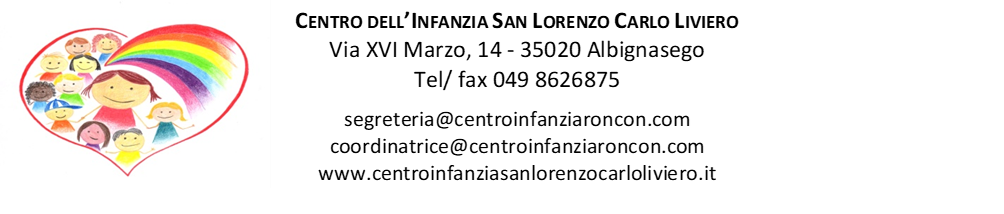 Anno scolastico 2022-2023Alla Coordinatrice del Centro dell’Infanzia San Lorenzo Carlo LivieroI SOTTOSCRITTI_______________________________________________________________________________________                            ( cognome e nome)                      luogo e data di nascita                            cod. fisc.                   _______________________________________________________________________________________                            ( cognome e nome)                              luogo e data di nascita                      cod. fisc.                Email__________________________________________________________________________________Il 730 viene effettuato da_________________________________________________________________in qualità di  genitori/esercenti la responsabilità genitoriale  tutore  affidatario,CHIEDONOl’iscrizione del__ bambin _ _________________________________________________________________                      (cognome e nome) a codesto Centro dell’Infanzia San Lorenzo Carlo Liviero  per la Scuola dell’Infanzia per l’a. s. 2022-2023E DI AVVALERSIsulla base del piano triennale dell’offerta formativa della scuola e delle risorse disponibili, del seguente orario:- di essere a conoscenza che la quota d’iscrizione annua è di 130 euro, che  la quota mensile ( da moltiplicare per 10 mensilità) è di 170 euro  per i residenti del Comune di Albignasego, di 220 euro per i residenti fuori comune, da versare entro il 10 del mese e che per anticipo ed orario prolungato i costi sono i seguenti:  orario anticipato delle attività dalle ore 7,30 alle ore 8,30 (a pagamento 30 euro mensili  abbonamento) orario anticipato delle attività dalle ore 8,00 alle ore 8,30 (a pagamento 15 euro mensili  abbonamento) orario prolungato delle attività dalle ore 16,00 alle ore 17,30 (a pagamento 40 euro mensili abbonamento) orario anticipato e prolungato delle attività (a pagamento 60 euro mensili con abbonamento)In base alle norme sullo snellimento dell’attività amministrativa, consapevole delle responsabilità cui va incontro in caso di dichiarazione non corrispondente al vero,CHIEDONO ALTRESÌ DI AVVALERSI: dell’insegnamento della religione cattolica dell’anticipo (per i nati entro il 30 aprile 2020) subordinatamente alla disponibilità di posti e alla precedenza dei nati che compiono tre anni entro il 31 dicembre 2022.In base alle norme sullo snellimento dell’attività amministrativa, consapevole delle responsabilità cui va incontro in caso di dichiarazione non corrispondente al vero,dichiarano che- _l_ bambin _  __________________________________________________________________________         (cognome e nome)				               (codice fiscale)- è nat_ a ____________________________________ il _________________________________________- è cittadino  italiano  altro (indicare nazionalità) ______________________________________________- è residente a ____________________________________ (prov. ) ________________________________- Via/piazza __________________________________n._____tel.__________________________________è stato/a sottoposto/a alle vaccinazioni obbligatorie. 				          sono a conoscenza che la quota d’iscrizione annua è di 130 euro, la quota mensile per 10 mensilità è di 170 euro  per i residenti del Comune di Albignasego, di 220 euro per i residenti fuori comune, da versare entro il 10 del mese anche in caso di assenza prolungata del proprio figlio, pertanto il comune di Albignasego paga 50 euro al mese per il vostro figlio iscritto nella scuola dell’infanziaData Firma di autocertificazione* ____________________________________________________(Legge n. 127 del 1997, d.P.R. n. 445 del 2000) da sottoscrivere al momento della presentazione della domanda alla scuola